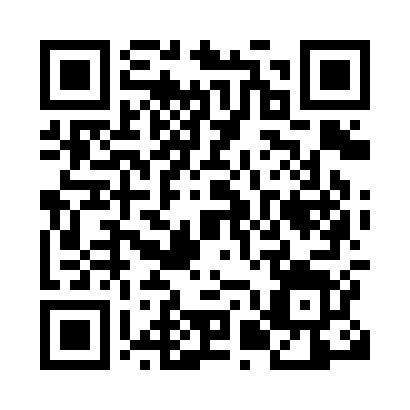 Prayer times for Barel, GermanyWed 1 May 2024 - Fri 31 May 2024High Latitude Method: Angle Based RulePrayer Calculation Method: Muslim World LeagueAsar Calculation Method: ShafiPrayer times provided by https://www.salahtimes.comDateDayFajrSunriseDhuhrAsrMaghribIsha1Wed3:115:521:235:288:5511:242Thu3:105:511:235:288:5711:283Fri3:105:491:235:298:5911:294Sat3:095:471:235:309:0011:295Sun3:085:451:235:319:0211:306Mon3:075:431:235:319:0411:317Tue3:065:411:235:329:0511:328Wed3:065:391:235:339:0711:329Thu3:055:371:235:339:0911:3310Fri3:045:361:235:349:1011:3411Sat3:035:341:235:359:1211:3412Sun3:035:321:235:359:1411:3513Mon3:025:311:235:369:1511:3614Tue3:015:291:235:379:1711:3615Wed3:015:271:235:379:1911:3716Thu3:005:261:235:389:2011:3817Fri3:005:241:235:399:2211:3918Sat2:595:231:235:399:2311:3919Sun2:585:211:235:409:2511:4020Mon2:585:201:235:409:2611:4121Tue2:575:191:235:419:2811:4122Wed2:575:171:235:429:2911:4223Thu2:565:161:235:429:3111:4324Fri2:565:151:235:439:3211:4325Sat2:565:141:235:439:3411:4426Sun2:555:121:235:449:3511:4527Mon2:555:111:245:449:3611:4528Tue2:545:101:245:459:3811:4629Wed2:545:091:245:459:3911:4630Thu2:545:081:245:469:4011:4731Fri2:545:071:245:469:4111:48